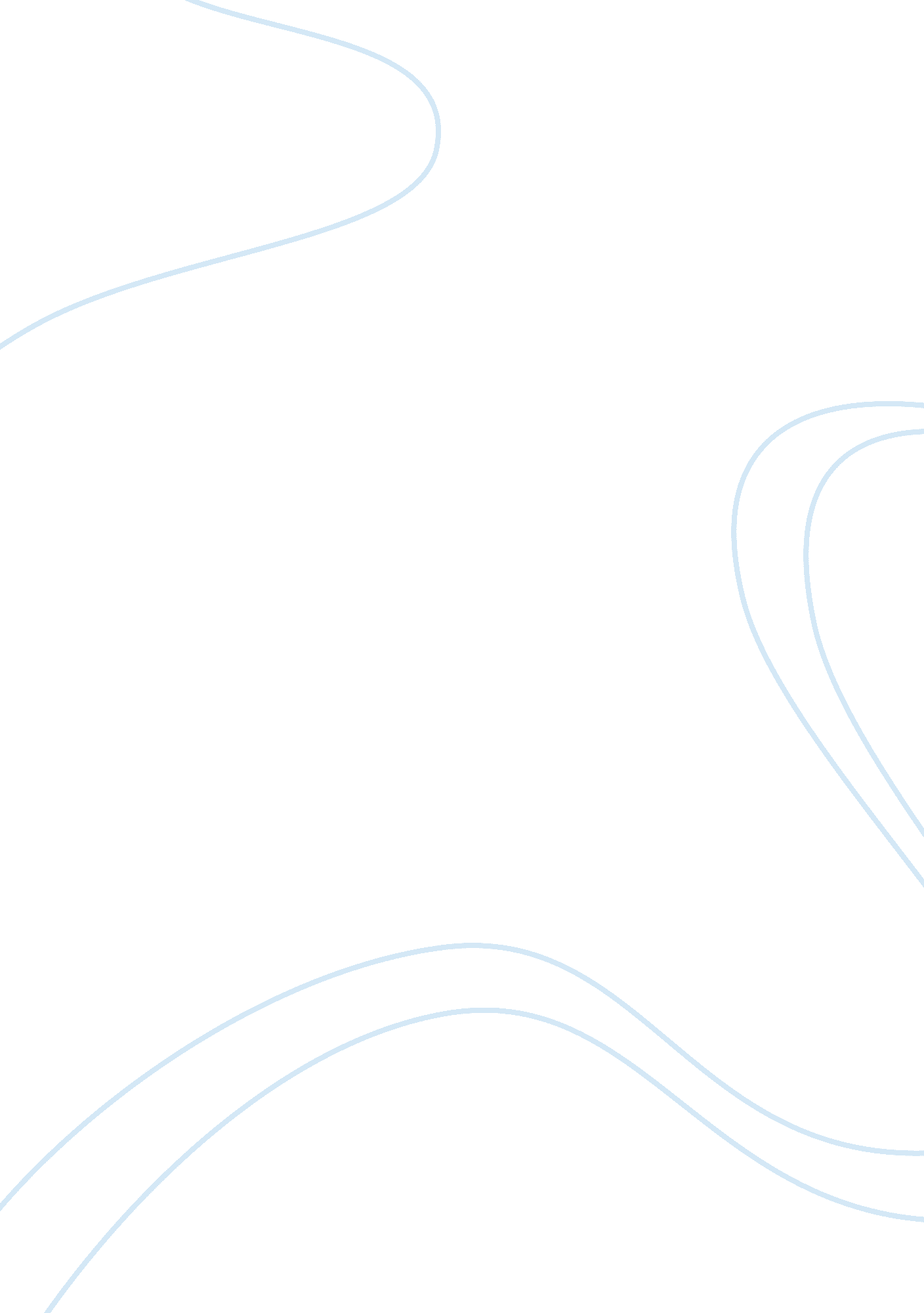 Personal interaction with objectsArt & Culture, Artists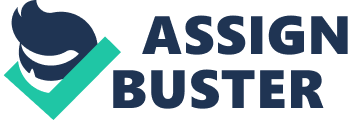 The paper " Personal Interaction with Objects " is an outstanding example of an essay on visual arts and film studies. Personal interaction with space is the mechanism at which human being receive oxygen from the atmosphere and breathe it back in form of carbon dioxide. Art has been considered as a field whereby entertainment can be created both visually and even in drawings (Altman & Low, 1992). When considering the state of one’s mind towards the perception of things especially objects, we examine the environment where an individual is living in. Perception is different from reality and this is the reason as to why people do not perceive things in the same manner. Space is a 3-dimensional phenomenon in which objects derive their position and directions (Altman & Low, 1992). Space and time have different philosophies on the way individuals perceive objects and their images. It is from this understanding that I have come to realize that the Interaction of these images and space is what is called the visual space. Altman & Low (1992) stipulate that these issues growing up in accordance with the age and interaction among various objects, images, and spaces. There is an issue whereby one begins to doubt everything he/she does in relation to one’s age and gender. This interaction brings about visual communication in art. One can enjoy the beauty of space, object or an image. It could be due to its natural beauty, painting, sculpture, and one's integral nature and love for what one does. In an examination of this phenomenon, there is a need for observations and experimentation. Space independently exists irrespective of whether there is matter (objects) or not. Space should either incorporate a substance or a relation. This means that both can be used to organize people’s experience (Altman & Low, 1992). It is of late that I have noticed how things are perceived in a variety of ways because individuals have a different sensation. In conclusion, appearance is different from reality and this positively affects my attitude towards philosophical studies. 